长沙市第三医院非护理岗位招聘岗位考核成绩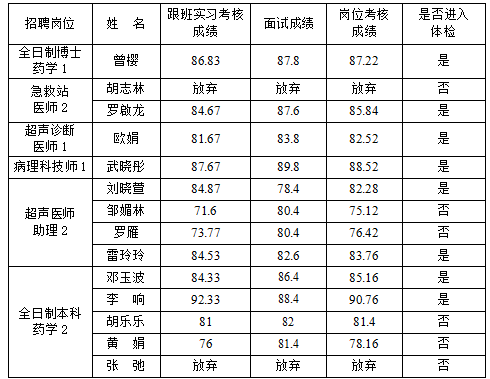 